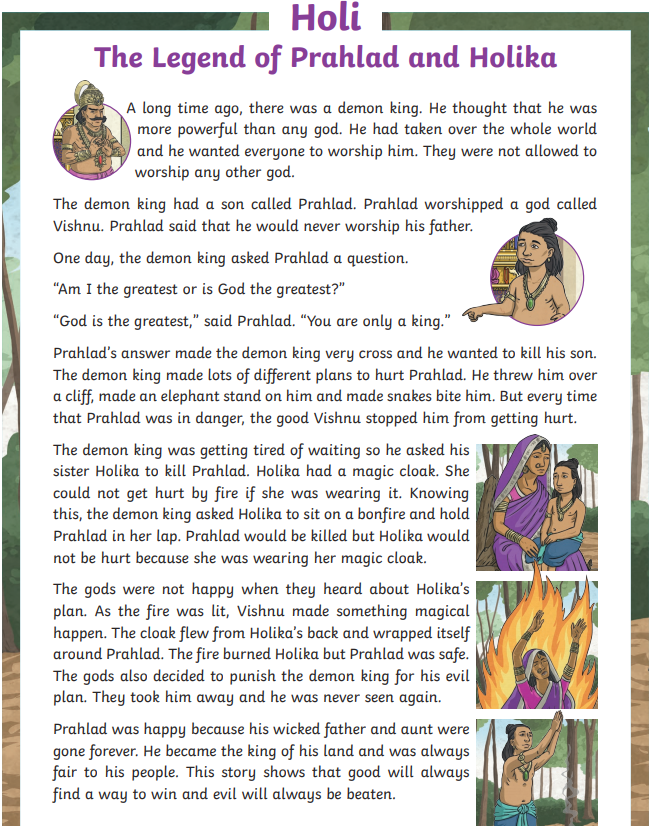 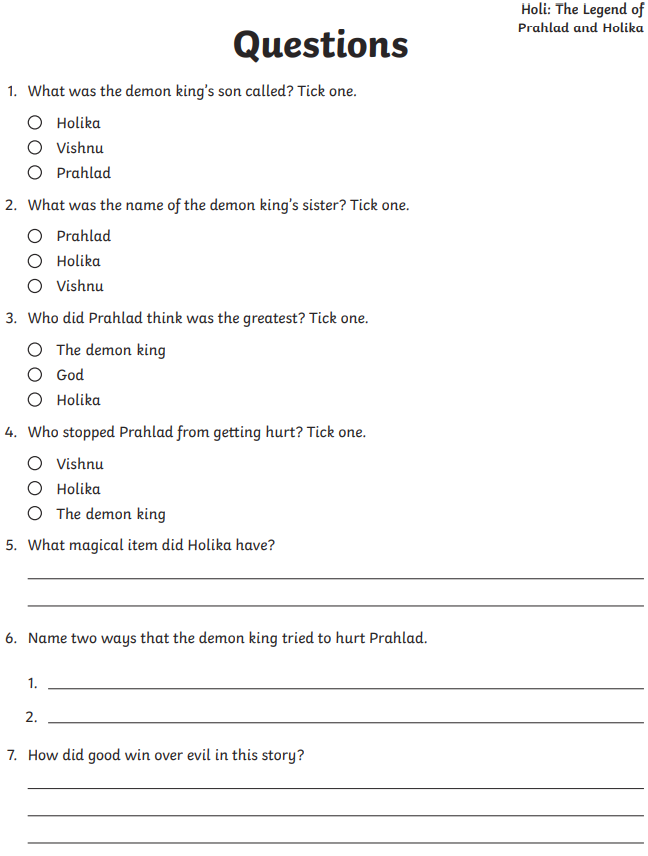 Answers1)2)3)4)5)6a)b)7)